Логическая игра для детей дошкольного 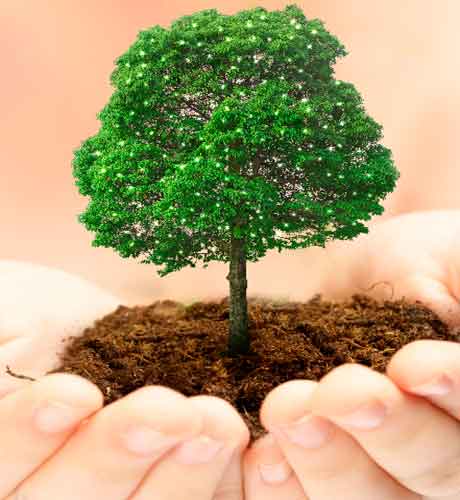 возраста по экологии«Зелёные братья» (Ребусы одеревьях и кустарниках)Материал для детей подготовительной групп детского сада.Логическая игра по экологии предполагает обучение детей разгадыванию простых ребусов на примере знакомых слов и значений по теме деревья и кустарники. Это развивающее  дидактическое пособие можно использовать для индивидуальной и подгрупповой работы. Цель: научить отгадывать ребусы, повысить интерес к логическим играм, закрепить знания по теме экология, знание деревьев и кустарников своего региона.Задачи: формировать правильные экологические знания;развивать интеллектуальные способности детей посредством дидактических средств – ребусов о деревьях и кустарниках. Ребусы.Ответы для проверки: 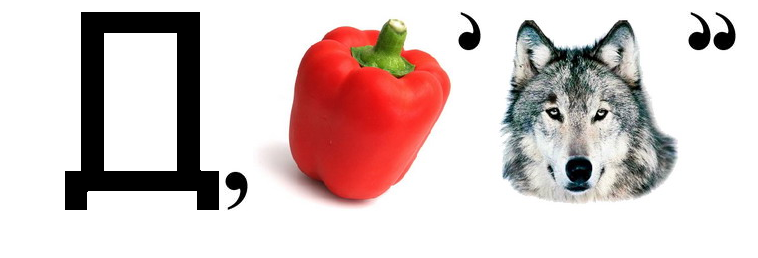 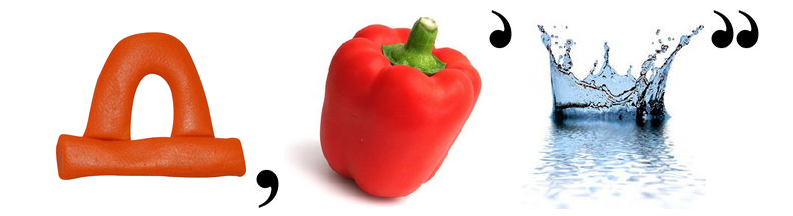 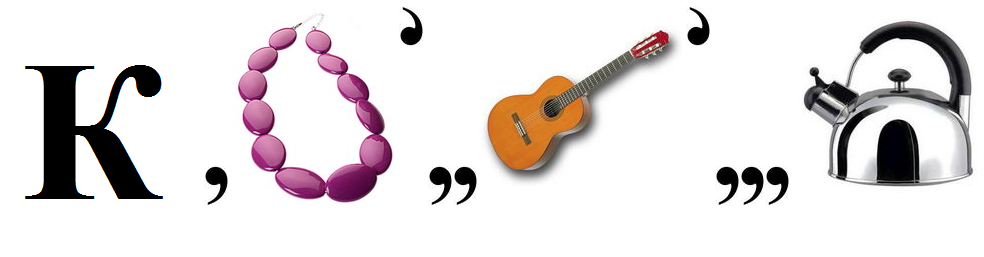 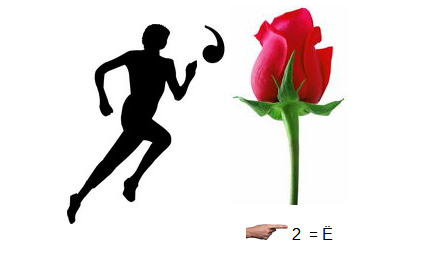 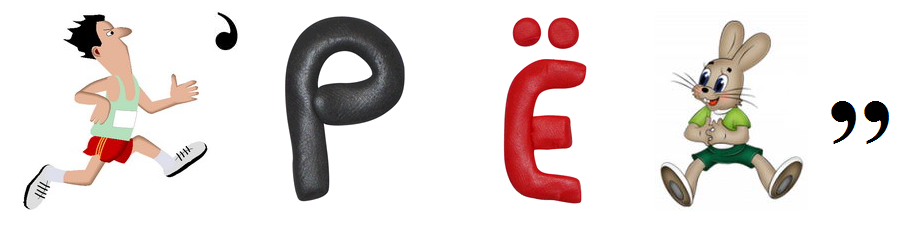 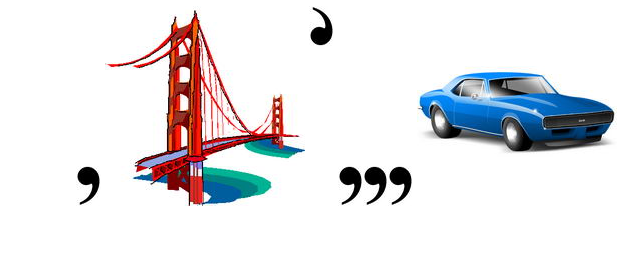 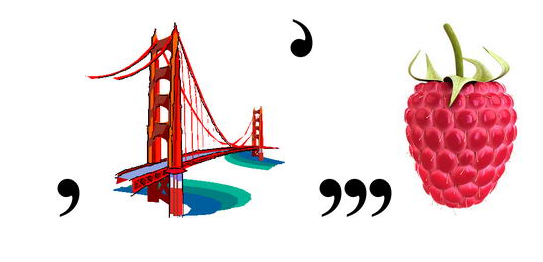 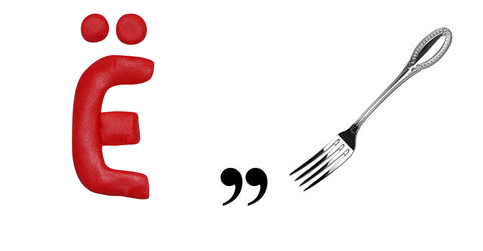 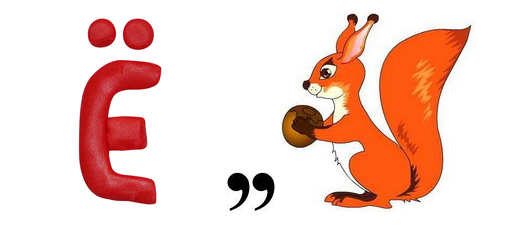 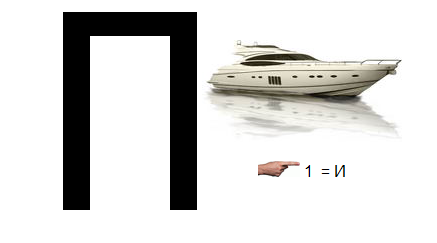 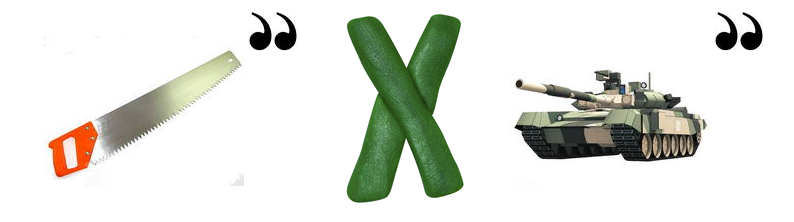 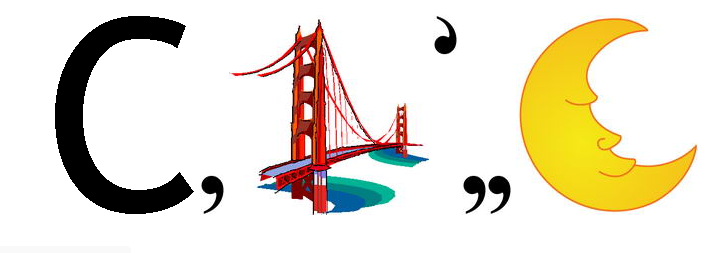 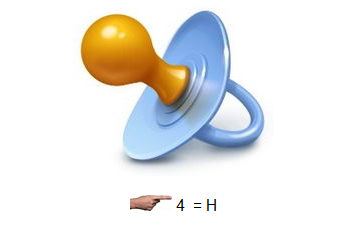 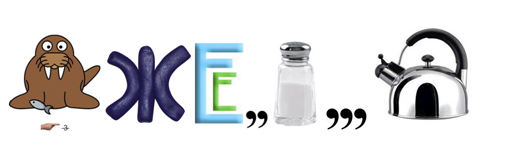 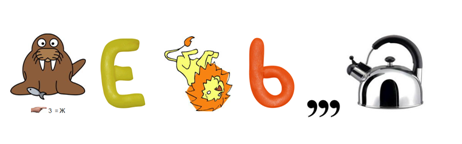 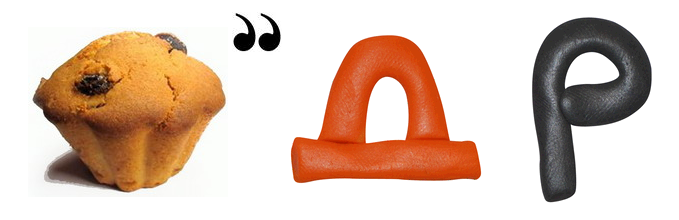 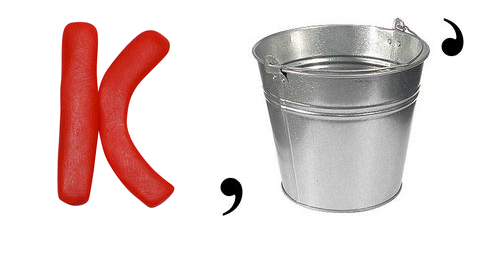 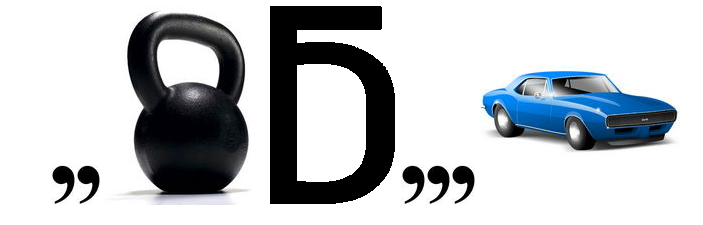 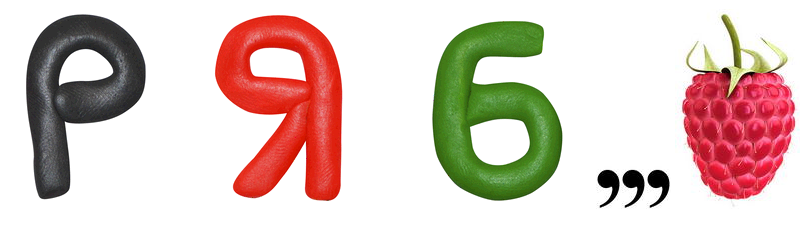 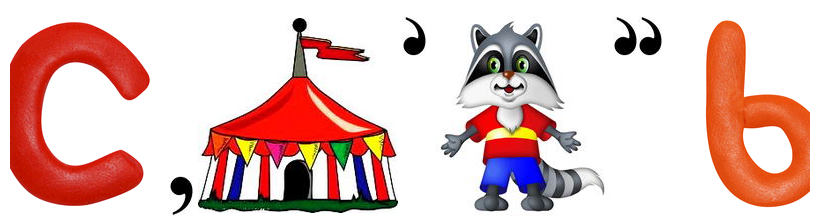 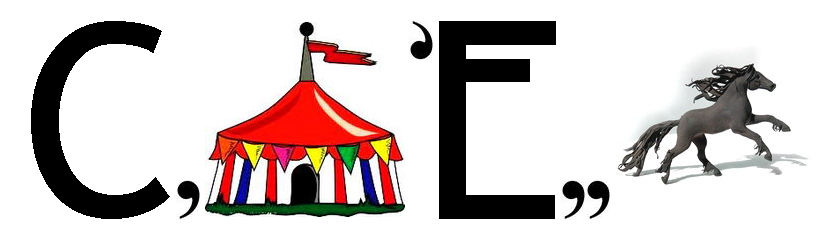 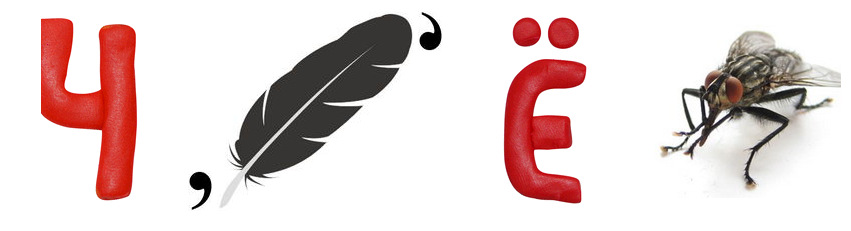 № заданияОтгадка1.	Дерево2.	Кустарник 3.	Берёза 4.	Осина 5.	 Ёлка 6.	 Пихта 7.	Сосна 8.	Можжевельник 9.	Кедр 10.	Рябина 11.Сирень 12.Черёмуха 